Contest Information & Entry Forms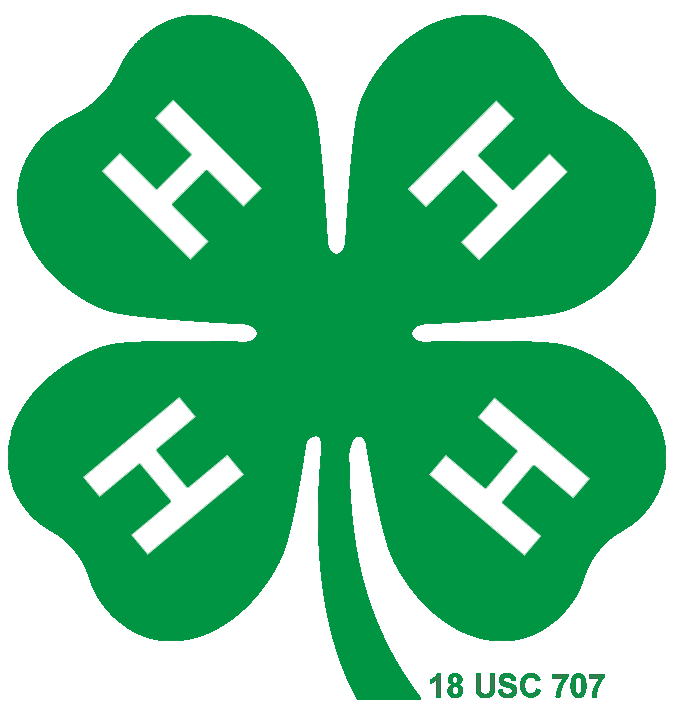 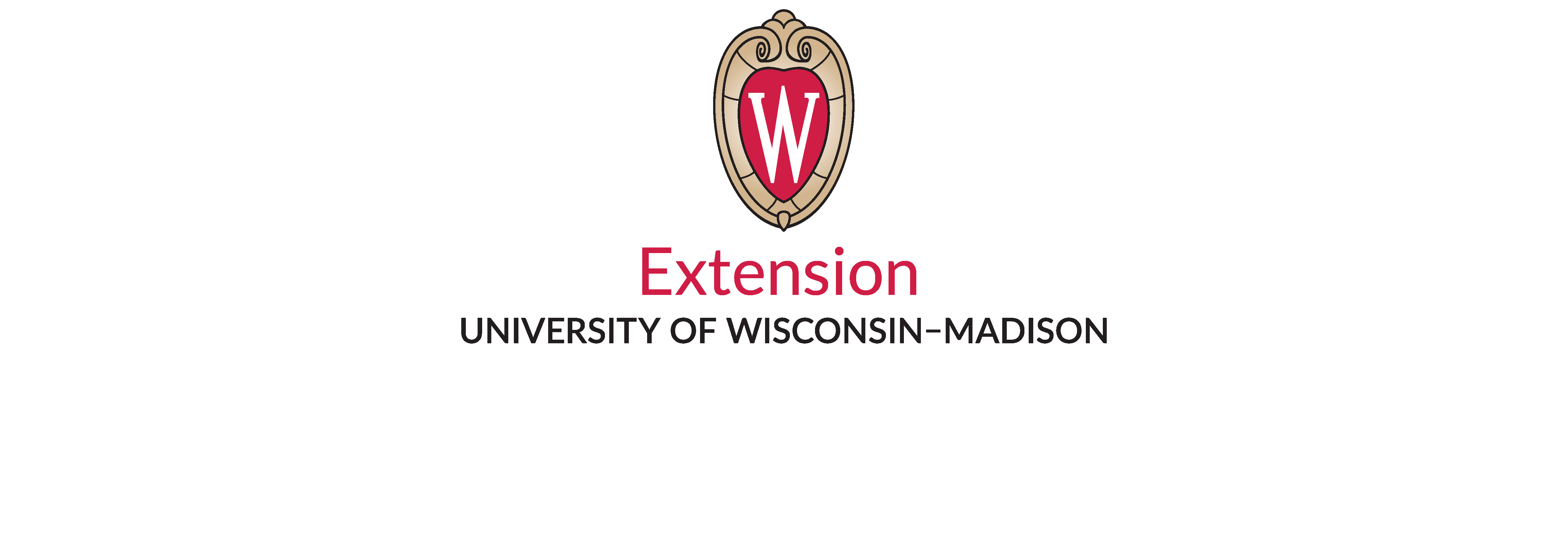 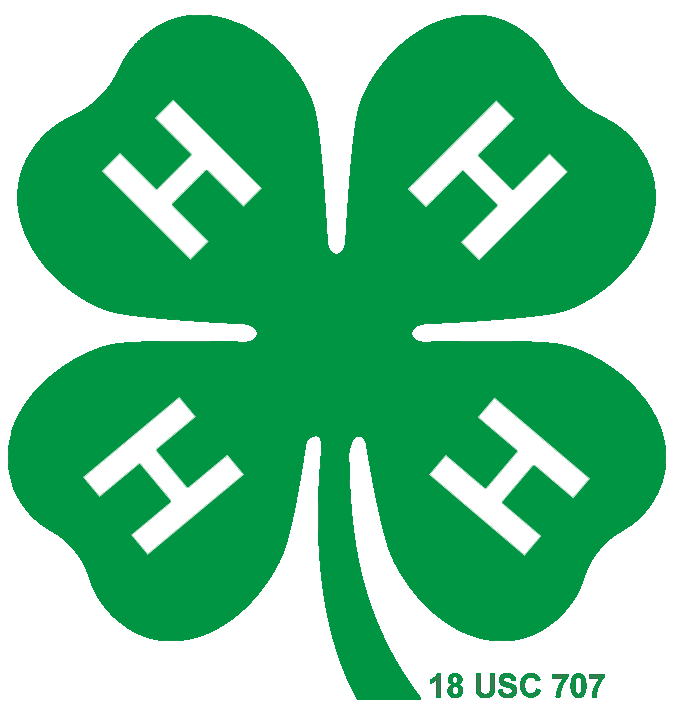 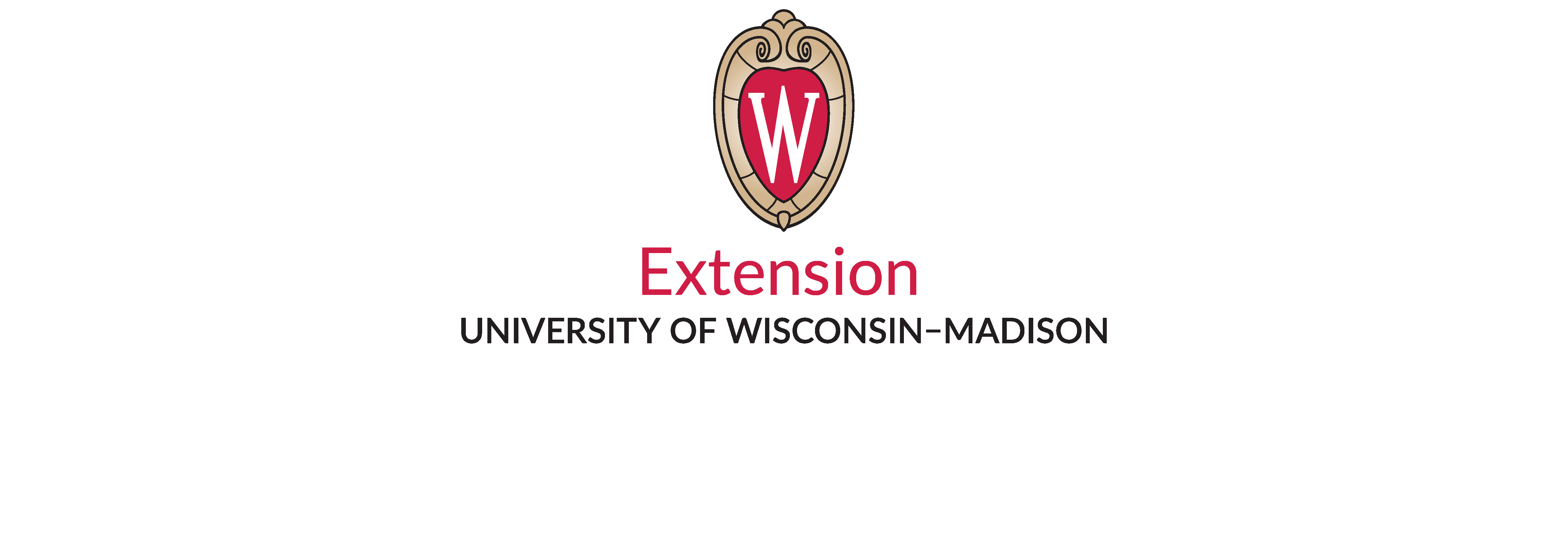 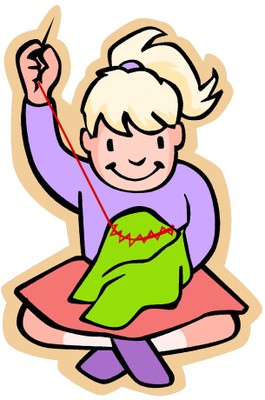 Event held Sunday, June 2, 2019Burnett County Government Center, Room 165Time: 1:00 – 3:00p.m. ENTRY DEADLINE: May 20, 2019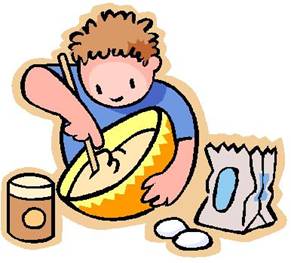 To enter: Submit the judging sheet with your information filled in by May 20th to the UW-Extension Office (7410 County Road K, #107, Siren, WI 54872). Forms must be received by the deadline. Please keep this in mind if mailing forms. Burnett County Food & Clothing Revues – 2019Foods RevueRules and Judging GuidelinesDepartment 25 - Food Revue and Foods Action ExhibitsNOTE: To receive fair premiums, all foods participants must display a poster (photo, their recipe,judging sheet, etc.) at the fairs.Class I - Foods RevueLot #1 Grades 3-5; Lot #2 Grades 6-8; Lot #3 Grades 9 and overDisplay an appropriate table cover of serving dishes with one place setting and one serving of the prepared food. Food preservation members may show a container of the preserved food.Members Grade 8 and under must display a menu for one meal or occasion including the food they have prepared. Members Grade 9 and older must display a menu for an entire day including the food they have prepared.Judging is based on appropriate table setting, menu, quality of food prepared, appearance of member and table, oral presentation, and ability to answer questions.Class J - Foods Action ExhibitsLot #1 Grades 3-5; Lot #2 Grades 6-8; Lot #3 Grades 9 and overMembers present on food science experiments, consumer concerns, food safety, food preparation, etc.Prizes for each Class: 1st - $5, 2nd - $4, 3rd - $3, 4th - $2Burnett County Food & Clothing Revues – 2019Foods RevueName ____________________________________ Club _________________________________Grade _________________________ Age (as of January 1, 2019) __________________________ Class ________________ Lot ___________________ Date of competition __June 2, 2019_________Food Shown _____________________________________________________________________________ Placing (please circle): 			1st 		2nd 		3rd 		4th Burnett County Food & Clothing Revues – 2019Clothing RevueRules and Judging GuidelinesDepartment 26 – Clothing RevueAll garments will be modeled. Participants should select one garment/outfit to model in a fashion show and bring a prepared written narrative. Narrations should tell about you and the garment you are modeling. Participants Grades 9 and over will be considered for Wisconsin State Fair Clothing Revue.Judging will be based on suitability to purpose, general appearance, fit, neatness and construction. Class H – Fun with Clothing – Grades 3-5Class I – Fun with Clothing – Grades 6-8Class J – Fun with Clothing – Grades 9 and overLot #SkirtSlacks or pantsuitPoncho, cape or coatDress, jumper or jumpsuitSleepwearShirt or blouseVestGarment for another individualShortsClass K – Clothes and You – Grades 3-5 (Clothing 1)Class L – Clothes and You – Grades 6-8 (Clothing 2)Class M – Clothes and You – Grades 9 and over (Clothing 3)Lot #Blouse with skirt or jumperShirt or vestPants outfit or jumpsuitDressSleepwearGarment for another individualShortsRecycled garmentPurchased item—modeled with verbal explanation about purchase (decision making)Class N – Clothing Unlimited – Grades 6-8Lot #SleepwearBeachwearDressSportswear-at least 2 pieces and not a dressSkirt or blousePants outfit, not sportswearShortsRecycled garmentPurchased item—modeled with verbal explanation about purchase (decision making) Class O – Clothing Unlimited – Grades 9 and overLot #SleepwearDress for general wearDress for special occasionPants outfit, not sportswearSportswear-at least 2 pieces and not a dress Ensemble: suit with blouse or dress with jacket or coatCoatSuitSkirt and blouseGarment for another individual Recycled garmentPurchased item—modeled with verbal explanation about purchase (decision making) Swimsuit and cover upShortsPrizes for each Class: 1st - $5, 2nd - $4, 3rd - $3, 4th - $2Burnett County Food & Clothing Revues – 2019Clothing RevueName ____________________________________ Club _________________________________Grade _________________________ Age (as of January 1, 2019) _________________________ Class ________________ Lot ___________________ Date of competition __June 2, 2019_______Article Shown _________________________________________________________________________Placing (please circle): 			1st 		2nd 		3rd 		4th Consider for Wisconsin State Fair Clothing Revue 			YES			NO(must be at least 12 years old) WELL DONE ACCEPTABLE NEEDS WORK COMMENTS PARTICIPANT: Food Prep Knowledge Time Management Meal Planning Daily Food Needs FOOD: Looks Good Pleasing Flavor Texture & Color Quality FOOD SAFETY: Refrigeration Knowledge Suitable for Menu CONTAINER: Appropriate Recycling or Reusable MENU: Adequate for Daily Needs GENERAL: Table Setting Centerpiece Creative WELL DONE ACCEPTABLE NEEDS WORK COMMENTS OVERALL LOOK: Retains Fresh Appearance Color & Style Good Fabric Choice Accessories Appropriate Undergarments INDIVIDUAL: Grooming Posture Poise FIT: Neck Area Armholes Sleeves Bodice Waist Hips Hang of Garment CONSTRUCTION: Overall Sewing Hem Length Knowledge 